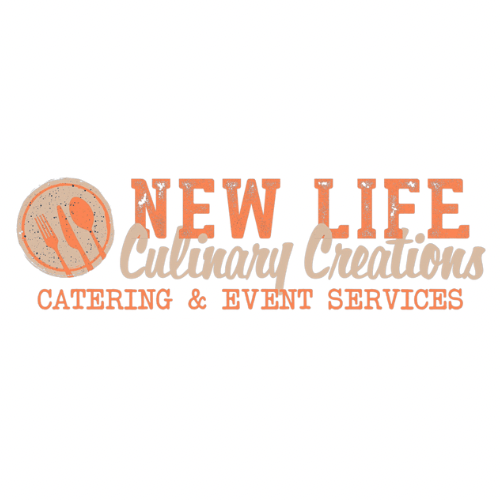 Breakfast & BrunchLemon ricotta pancakes – blueberries, lemon zest, powdered sugar, butter, syrup. Crisp bacon or apple gouda sausage or plant-based breakfast sausageMonkey bread French toast – cinnamon, vanilla, butter. Crisp bacon or apple gouda sausage or plant-based breakfast sausageClassic – scrambled eggs, cheddar hash browns, crisp bacon or apple gouda sausage or plant-based breakfast sausageContinental – assorted pastries, fresh seasonal fruitOatmeal bar – old fashioned oats, brown sugar, seasonal berries, bananas, and nutsBeveragesCoffee station - featuring Starbucks coffee, cups, stir sticks, sugar and creamers Orange JuiceAppetizers-2 pieces perSweet Thai chili cauliflower wingsCoconut and lemongrass steak skewers – ginger, garlic, coconut milkBourbon chicken skewers – Knob creek bourbon, garlic, honey, soyMac n cheese shot – BaconGrilled chili lime shrimp skewers – fresh lime and cilantroSmashed blackberry and chevre toast – crisp crostini, vanilla, mintSeasonal vegetable cup – edamame hummusCharcuterieSaladsHouse signature – arugula, roasted beets, crumbled feta, walnuts, citrus vinaigretteBerry pistachio spinach – Humboldt fog, red onion, balsamic vinaigretteClassic Caesar – crisp romaine hearts, crunchy croutons, parmesanGarden – spring mix, hot house cucumber, cherry tomatoes, carrotBroccoli cauliflower – bacon, cheddar, red onionMainsAward-winning fennel boysenberry pork tenderloinRoasted garlic tri-tip – chimichurri sauceChianti braised short ribCreamy lemon thyme chickenPaprika chicken – boneless chicken thigh, chickpeasTuscan chicken penne – sun dried tomatoes, spinach, cream, parmesanPepita crusted salmon – ancho chili powder, cumin, avocado oilQuinoa, feta and pistachio stuffed acorn squashSidesGarlic parmesan roasted broccoliRoasted root vegetablesHoney butter roasted carrotsHouse pilaf – orzo, thyme, garlicYukon gold mashed potatoesOven roasted reds and rosemarySweetsChocolate salted caramel tart Hand decorated cupcakesFreshly baked cookies & brownie bitesBeveragesFresh brewed iced teaLemonadeSpa waterCertified & Insured Bartender Service